06-018 РАФ-22038 "Латвия" 4х2 четырёхдверный заднеприводный микроавтобус полукапотной компановки на агрегатах ГАЗ-24-10, мест 11+1, снаряженный вес 1.75 тн, полный вес 2.71 тн, ЗМЗ-402.10 98 лс, 125 км/час, г. Елгава, 1989-97 г.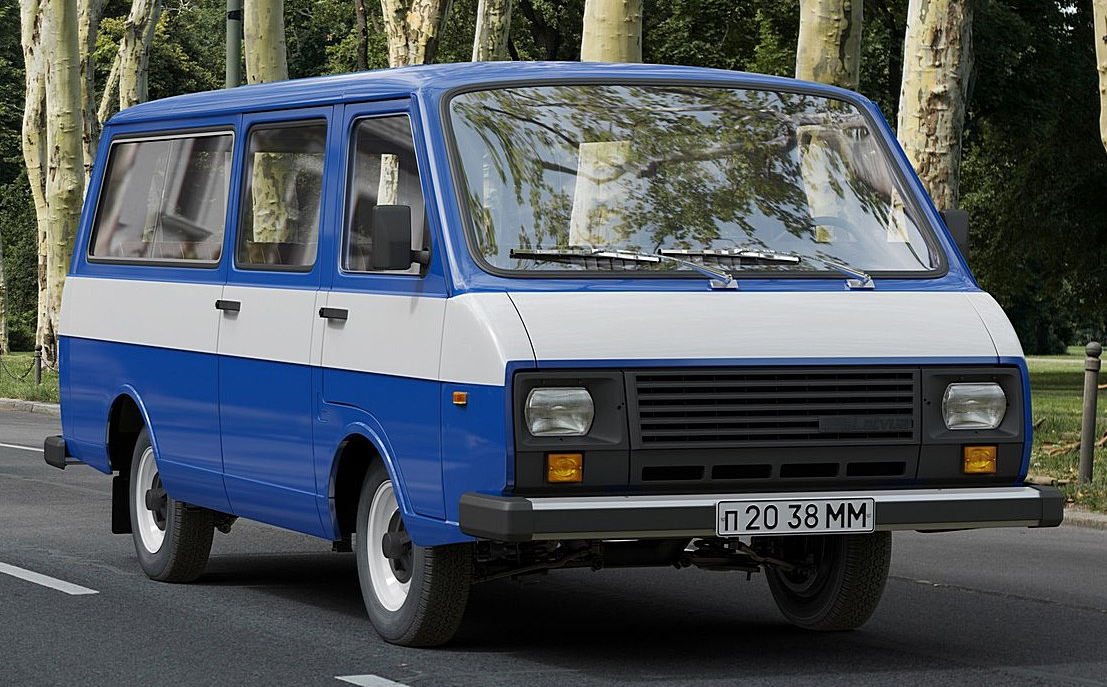  В феврале 1976 года с конвейера нового завода РАФ в Елгаве начали сходить микроавтобусы РАФ-2203 «Латвия». При создании этого автобуса использовались агрегаты «Волги» ГАЗ-24. У РАФа-2203 был несущий цельнометаллический кузов длиной 4,98 метра, расположенный спереди двигатель ЗМЗ объемом 2,4 литра (85, после модернизации 95 л. с.) приводил в движение задние колеса. По сравнению с РАФ-977Д, микроавтобус второго поколения стал не только современнее внешне, но и комфортабельнее. Благодаря другим пропорциям у автомобиля заметно понизился центр тяжести, что благоприятно сказалось на развесовке и, как следствие, управляемости и устойчивости. За безопасность РАФ-2203 отвечала более современная двухконтурная система привода тормозов, а в салоне появились удобные раздельные кресла для всех пассажиров; металлические элементы салона прикрыли мягкими накладками. В начале восьмидесятых годов в Риге создали опытный образец РАФ-22038 – рестайлинговую версию первой модели. В ходе обновления планировалось усиление кузова, улучшение вентиляции салона благодаря наличию люка и дополнительных форточек, более современная ходовая часть с другой конструкцией передней подвески и новый интерьер. Однако к середине восьмидесятых годов стало понятно, что завод не в состоянии сразу внедрить все новшества, поэтому в 1987 году началось производство «переходной» модели под индексом 2203-01. По сравнению с РАФ 2203, был усилен каркас кузова, усилены оконные рамы дверей, задняя дверь навешивалась на наружные петли. Также ввели новую низкую перегородку между салоном и передним рядом сидений, соединившей две центральные стойки кузова в единое целое в районе подоконной линии. На передних колесах появились дисковые тормоза, была применена двухконтурная тормозная система. Но самое главное техническое отличие – 100-сильный двигатель ЗМЗ-402.10 от Волги ГАЗ-24-10 с бесконтактной системой зажигания, а внешне модель легко отличить от первой итерации «рафика» по ряду характерных признаков. Так, передние «поворотники» переехали под решетку радиатора, вместо «круглых» бамперов на машине появились детали из алюминиевого профиля с черными боковыми клыками, передние двери лишились форточек и получили большие пластиковые зеркала, а вместо хромированных колпаков по центру колёсных дисков появились пластиковые вставки. А версия РАФ-2203- 02 – еще и иное рулевое управление, а также систему отопления. В 1989 году микроавтобус РАФ-2203-01 был окончательно модернизирован и получил обозначение РАФ-22038. Эта модификация получила ощутимо более современную внешность благодаря алюминиевым бамперам и пластиковой облицовке передка, новые ручки дверей, новую панель приборов с оригинальным дизайном, в которой практически неузнаваемым оказался щиток приборов от «Волги», и даже собственный руль с собственной заводской эмблемой. При этом самой массовой и востребованной модификацией оставалась санитарная машина  РАФ-2915. В отличие от предшественника, в ней попытались перекомпановать салон, расставив сиденья медперсонала вокруг носилок, для удобства оказания помощи в пути. РАФ-22038 в варианте, переоборудованном под требования к транспортному средству категории В с семи- или восьмиместным салоном, продавались и в частные руки, изначально по программе поддержки многодетных семей — но впоследствии они получили распространение и в качестве рабочих автомобилей, пришедшихся весьма кстати после снятия ограничений на индивидуальную трудовую деятельность в 1986 году. На его базе был разработан и выпускался в небольших количествах грузовой фургон РАФ-2916, и даже грузовичок РАФ-3311, впрочем, не получивший особого распространения.«Рафик» выпускался до 1996 — начала 1997 года, хотя в последние несколько лет производство постоянно буксовало из-за разрушения десятилетиями налаживавшихся связей между заводом и поставщиками агрегатов и прочих компонентов, оказавшимися по разные стороны новых государственных границ.Основные отличия РАФ-22038 от РАФ-2203-01Повышена эффективность и надежность тормозной системы, благодаря замене 2-х гидровакуумных усилителей тормозов на вакуумный усилительБлагодаря новому карбюратору удалось повысить мощность двигателя, и сделать его более экологичнымУстановлена рулевая колонка более травмобезапасной конструкции и удобным рулемПереключение ближнего, дальнего света фар и подфарников, а также включение стеклоочистителя и омывателя ветрового стекла осуществляется рычагами на рулевой колонке.Новая панель с новой комбинацией приборовНовая система вентиляции и отопленияРемни безопасности инерционного типаЗадний противотуманный фонарьНовый воздушный фильтрУлучшенная шумоизоляция рабочего места водителяОбщие характеристики моделейГабаритные размеры: длина 5070 мм, ширина 1940 мм, высота 2070 мм, высота салона 1400 ммЧисло мест 12Масса в снаряженном состоянии 1780 кгПолный вес 2740 кгМасса багажа 120 кгБаза 2620 ммМинимальный дорожный просвет 181 ммМаксимальная скорость 125 км/чРасход топлива: при 90 км/ч 11,8 л/100км, в городском цикле 14,5 л/100кмДвигатель ЗМЗ-402.10, карбюраторный, четырехтактный, четырехцилиндровый, верхнеклапанный
Объем двигателя 2,445 л, Диаметр цилиндров 92 мм, Ход поршня 92 мм,Степень сжатия 8,2
Максимальная мощность 73,5 КВтКарбюратор К151, двухкамерный 
Топливный бак 55 лСцепление однодисковое, сухое, с гидравлическим приводом, фрикциональноеКоробка передач механическая, четырехступенчатая, трехвальная
Главная передача одинарная, гипоиднаяВедущие колеса: задние, Шины 185/82R15Рулевой механизм глобоидный червяк и трехгребеневый роликрасположение руля слева количество дверей 4 количество мест всего 12 геометрия геометрия колёсная база 2 620 мм габариты длина 5 070 мм ширина 1 940 мм высота 1 990 мм колея передняя 1 474 мм задняя 1 420 мм дорожный просвет стандарт 165 мм масса масса снаряженная 1 750 кг полная 2 710 кг двигатель двигатель название ЗМЗ-402.10 расположение спереди, продольно система питания карбюратор цилиндры/клапаны l4/2 степень сжатия 8,2 объем 2 445 см³ мощность мощность 100 л.с. в диапазоне от 4 500 об/мин крутящий момент крутящий момент 182 Нм в диапазоне от 2 400 об/мин в диапазоне до 2 600 об/мин топливо АИ-93 турбонаддув нет трансмиссия трансмиссия привод задний коробка передач МКПП 4 динамические характеристики динамические характеристики максимальная скорость 125 км/ч ограничитель скорости нет эксплуатационные характеристики эксплуатационные характеристики объем топливного бака 55 л объём багажника 850 л